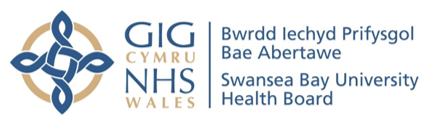 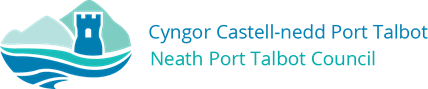 Medicines  Management  for Community  Care        WorkersObservational  Competency  Assessment: LEVEL BPractice Unit 350: Supporting the use of medication in Social Care settings.Care Worker’s NameDOB:DOB:Company/Organisation nameDate Location (home-setting or simulated?)Assessed  byHas Care Worker met the following standards?Has Care Worker met the following standards?YesNoRemarks(i.e. how this was achieved)Remarks(i.e. how this was achieved)PracticeUnit350Introduced/ greeted the individual/others and maintained an appropriate manner respecting dignity and confidentiality throughout the visit.Introduced/ greeted the individual/others and maintained an appropriate manner respecting dignity and confidentiality throughout the visit.3.7bConfirmed level of support.Confirmed level of support.3.23.4Reminding:Remind the individual to take their                                  medications.Reminding:Remind the individual to take their                                  medications. Assisting:Taking instructions and in full view of the individual, give assistance as requested by them. Assisting:Taking instructions and in full view of the individual, give assistance as requested by them.Ensure the individual actively participates and remains in control of their medication.Ensure the individual actively participates and remains in control of their medication.Washed and dried hands, put on gloves and any other appropriate personal protection.Washed and dried hands, put on gloves and any other appropriate personal protection.3.7cAppropriate utensils / equipment/aids to support  individual are used whilst assisting with medicinesAppropriate utensils / equipment/aids to support  individual are used whilst assisting with medicinesHas Care Worker met the following standards?YesNoRemarksPractice Unit350Offered the individual a fresh glass of water to take with their oral medicines.3.7bEncouraged the individual to take their medicines.3.1Exact assistance given is documented in the Medication Record Book/SheetSafely disposed of any waste medication in an appropriate manner and completed the relevant paperwork(Oral questioning may be appropriate here- can you talk me through………..)2.32.43.3Used liquid medicines appropriately, including:-     Shaking bottle before pouringMeasured correctly(Oral questioning may be appropriate here- can you talk me through………….)1.4Applied Transdermal Patch correctly:-     Patch location and skin assessment-     Safe Disposal-     Careful handling(Oral questioning may be appropriate here- can you talk me through…………….)1.4Applied creams correctly, including:•	-    Used ‘fingertip’ measurement for creams       labelled “Apply thinly/sparingly”•	-    Not returned any cream/ointment to the tub(Oral questioning may be appropriate here- can you talk me through………………)1.4Used eye preparation correctly:-    Write or check  date of opening on eye drop bottle or tube-    Ensure hygiene is maintained i.e. when  expired or if touched/dropped-    Positioning /comfort of the individual(Oral questioning may be appropriate here- can you talk me through……………………)1.4Has Care Worker met the following standards?YesNoRemarksPracticeUnit350 Dealt with practical problems in an appropriate, timely manner, and updated line manager where appropriate.(Oral questioning may be appropriate here- can you talk me through…………….)3.9Observed and reported any relevant change to the individuals’ condition.(Oral questioning may be appropriate here- can you talk me through……….)3.81.71.6When needed, care worker seeks further information or support from an appropriate person such as Community PharmacyGP/Out of hours serviceDistrict Nurse(Oral questioning may be appropriate here- can you talk me through……………………)3.9Medicines Management Competency Assessor Statement of Competency AssessmentMedicines Management Competency Assessor Statement of Competency AssessmentPrint Name of Care Worker:Print Name of Care Worker:Initial Assessment*     Annual Assessment*     Other – please specify*                           (*delete as appropriate)Initial Assessment*     Annual Assessment*     Other – please specify*                           (*delete as appropriate)MMCA to ask care worker “How do you feel that went?”  Please document feedback discussion with Care Worker.MMCA to ask care worker “How do you feel that went?”  Please document feedback discussion with Care Worker.If Care Worker has not met the required standards, what arrangements have been made to achieve competency?If Care Worker has not met the required standards, what arrangements have been made to achieve competency?Care Worker comments following feedback:Care Worker comments following feedback:Name of Care Worker:Signature:Date:Return completed initial assessments to:Annual Reassessments to be retained by care provider in training file/recordName of MMCA:Signature:Date:Return completed initial assessments to:Annual Reassessments to be retained by care provider in training file/record